לכבוד מנהל לומדים-דקנט		                       				תאריך ________טופס הרשמה למחקר מודרך (קוד 4700)תשע"ד מס' ______שם המרצה	 ____________________________________________________________שם הסטודנט 	_____________מס' תעודת זהות ____________________שנת לימוד ______ממוצע ציונים  בקורסים העיוניים ________________________________________________נושא המחקר _________________________________________________________________________________________________________________________________________________________________________________________________________________אושר על-ידי ועדת מחקר בתאריך ________________________________________________        מנהל לומדים-דקנט 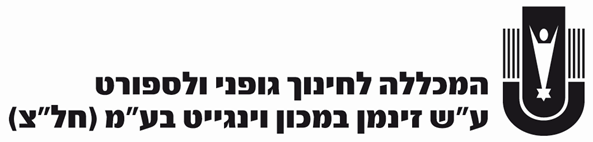 לכבוד מנהל לומדים-דקנט	תאריך ____________טופס ציון למחקר מודרך (קוד 4700)תשע"ד מס' ______שם המרצה	 ____________________________________________________________שם הסטודנט 	_____________מס' תעודת זהות ____________________שנת לימוד _______ממוצע ציונים בקורסים העיוניים ________________________________________________נושא המחקר _________________________________________________________________________________________________________________________________________________________________________________________________________________אושר על-ידי ועדת מחקר בתאריך ________________________________________________הציון  ___________ (ספרות)                                                  ______________________ (מילים)חתימת המרצהתאריךחתימת הסטודנטחתימת המרצהתאריךחתימת הסטודנט